dk;kZy; izkpk;Z] 'kkldh; MkW-ok-ok-ikV.kdj dU;k LukrdksRrj egkfo|ky;]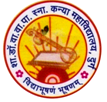 dsUnzh; fo|ky; ds ikl] tsyjksM nqxZ  ¼N-x-½iwoZ uke&'kkldh; dU;k egkfo|ky;]nqxZ ¼N-x-½ Qksu 0788&2323773Email- govtgirlspgcollege@gmail.com                              		Website: www.govtgirlspgcollegedurg.comfnukad % 19-12-2018xYlZ dkWyst esa usyvkVZ ,oa gs;j LVkbZy ij dk;Z'kkyk  'kkldh; MkW- ok-ok- ikV.kdj dU;k LukrdksRrj egkfo|ky;] nqxZ esa x`gfoKku foHkkx ds rRok/kku esa usyvkVZ ,oa gs;j LVkbZy ij dk;Z'kkyk dk vk;kstu fd;k x;kA lqizfl) QS'ku ,DliVZ jks'kfyuk us Nk=kvksa dks usy vkVZ dh dykRed fof/k;ksa ls ifjfpr djk;k rFkk fl[kk;k HkhA izHkkjh izk/;kid MkW- js'kek ykds'k us crk;k fd C;wfVf'k;u ds fy, jkstxkj ds dbZ cM+s&cM+s volj miyC/k gSA t:jh ugha fd cM+s&cM+s baLVhV~;wV esa gh lh[kk tk;s ;fn vkids ikl dkS'ky gS rFkk lh[kus dh bPNk'kfDr gS rks vkidh izfrHkk vkidks bl {ks= esa f'k[kj ij ys tk,xhA jks'kyhuk us gs;j LVkbZy ds dbZ rjhdksa ds fo"k; esa izk;ksfxd rkSj ij tkudkjh nhA ds'k lTtk ds fofHkUu vk;keksa dh vklku fof/k lh[k dj Nk=k,¡ dkQh izHkkfor gqbZA x`gfoKku foHkkx dh foHkkxk/;{k MkW- vferk lgxy us Hkh bl rjg ds izf'k{k.k dh mi;ksfxrk dks egRoiw.kZ crk;kA ,DliVZ jks'kyhuk us C;wVhf'k;u cuus esa fofHkUu izf'k{k.k dk;ZØeksa ,oa ikB~;Øeksa dh Hkh tkudkjh nh rFkk vkxs Hkh egkfo|ky; dh Nk=kvksa ds fy;s fu%'kqYd izf'k{k.k dk;ZØe ds fy, lgerh nhA bl volj ij Nk=k,¡ ,oa izk/;kid cM+h la[;k esa mifLFkr FksA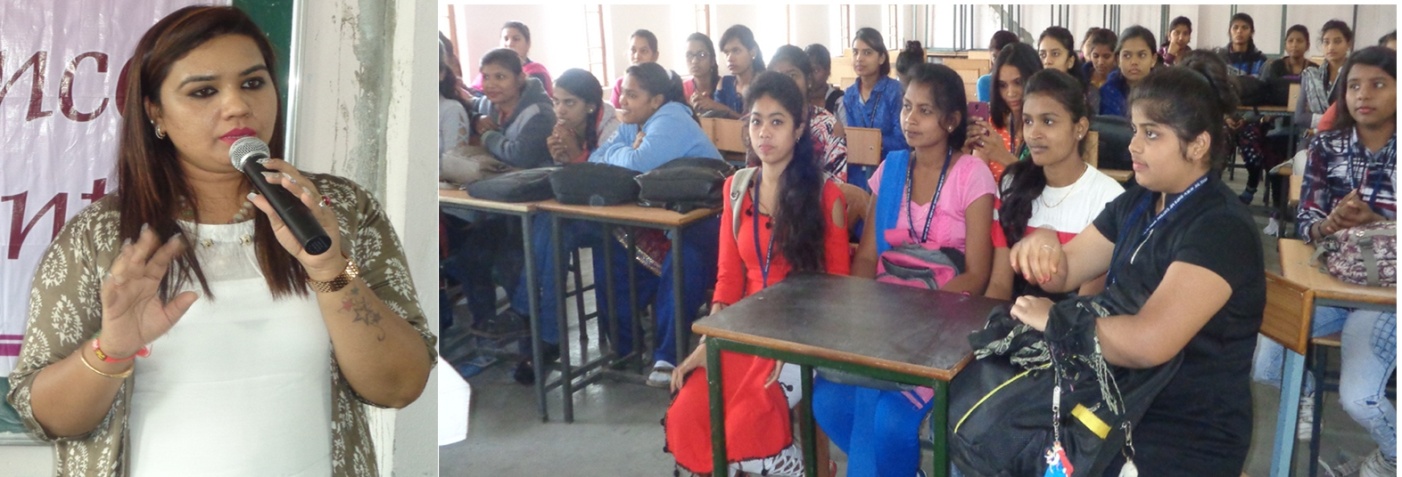 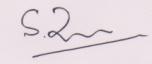 ¼MkW0 lq'khy pUnz frokjh½izkpk;Z 